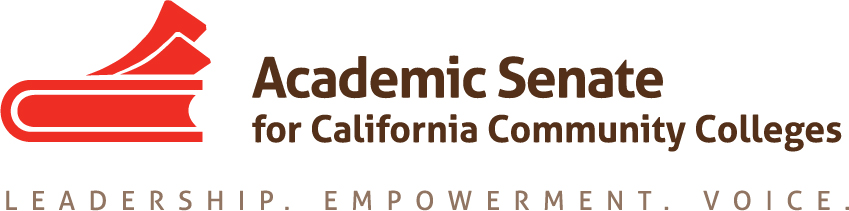 
Faculty Leadership Institute
June 11-13, 2015Table Top ActivityHosts:Michelle Grimes-Hillman, ASCCC South RepresentativeWheeler North, ASCCC TreasurerDecide what character (see other side) best describes your local senate______________________________________________________Share your senate’s most pressing issue with your table.Review the program and determine what breakouts would be best for you to attend.Make a lunch date!  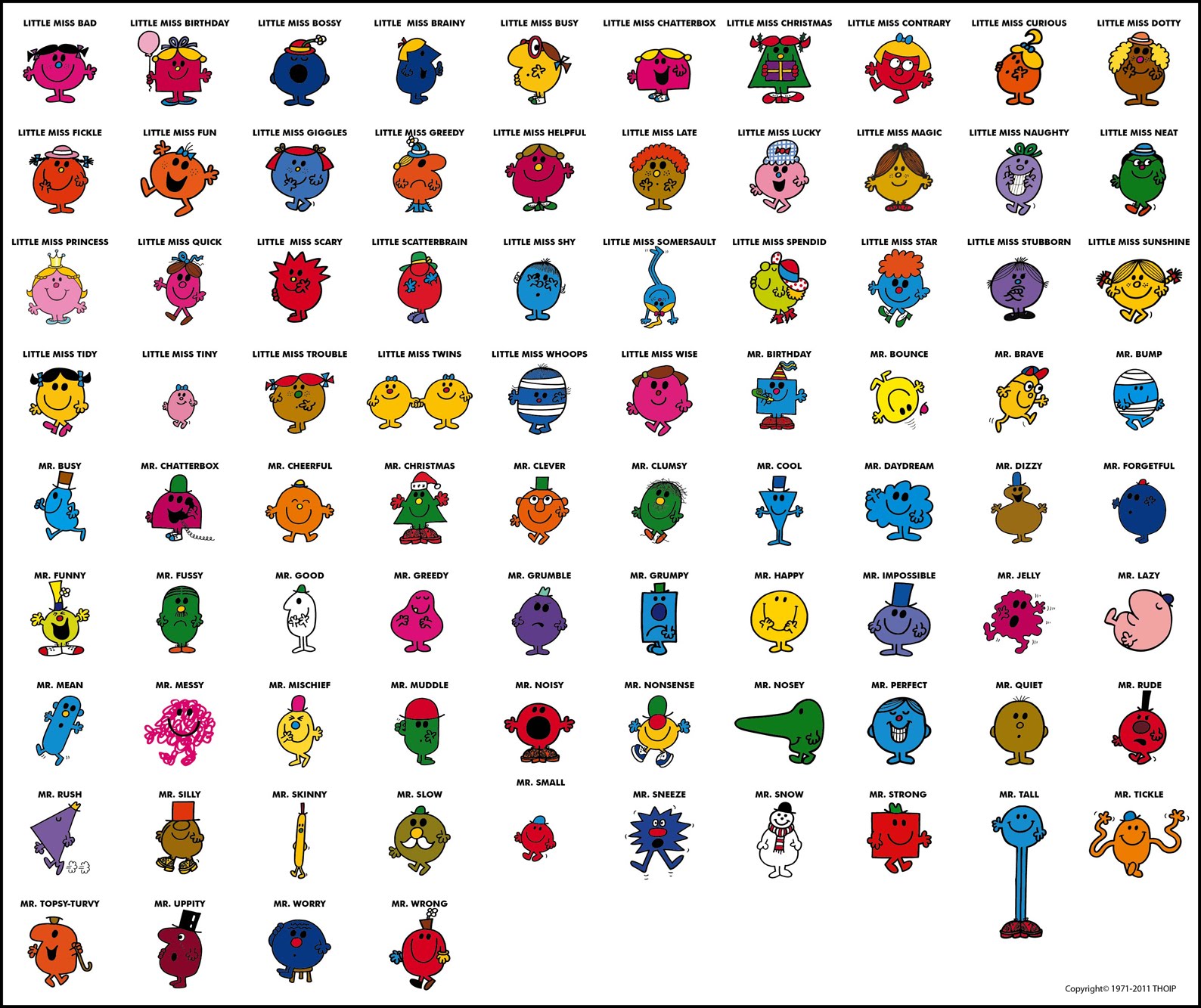 